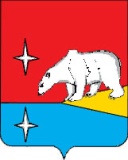 РОССИЙСКАЯ ФЕДЕРАЦИЯЧУКОТСКИЙ АВТОНОМНЫЙ ОКРУГАДМИНИСТРАЦИЯГОРОДСКОГО ОКРУГА ЭГВЕКИНОТП О С Т А Н О В Л Е Н И Еот 20 января  2016 года                      	№  18 - па	                                      п. ЭгвекинотОб утверждении Порядка  предоставления субсидии из бюджета городского округа Эгвекинот Муниципальному унитарному предприятию жилищно-коммунального хозяйства «Иультинское» на выполнение ремонтных работ на объектах коммунальной инфраструктуры в рамках подготовки к работе в зимних условиях в 2016-2017 годах В соответствии с Государственной программой «Поддержка жилищно-коммунального хозяйства и энергетики Чукотского автономного округа на 2014-2018 годы», утверждённой Постановлением Правительства Чукотского автономного округа от 21 октября 2013 года № 403, Закона Чукотского автономного округа от 23 сентября 2015 года № 67-ОЗ «Об объединении поселений, входящих в состав Иультинского муниципального района, и организации местного самоуправления на объединенной территории», Постановлением Администрации Иультинского муниципального района от 20 ноября 2015 года № 129-па «Об утверждении  Муниципальной программы «Поддержка жилищно-коммунального хозяйства и энергетики городского округа Эгвекинот на 2016-2018 годы», руководствуясь Уставом городского округа Эгвекинот, Администрация городского округа Эгвекинот П О С Т А Н О В Л Я Е Т:Утвердить прилагаемый Порядок предоставления субсидии из бюджета городского округа Эгвекинот Муниципальному унитарному предприятию жилищно-коммунального хозяйства «Иультинское» на выполнение ремонтных работ на объектах коммунальной инфраструктуры в рамках подготовки к работе в зимних условиях в 2016-2017 годах.Настоящее постановление подлежит обнародованию в местах, определенных Уставом городского округа Эгвекинот, размещению на официальном сайте Администрации городского округа Эгвекинот в информационно-телекоммуникационной сети «Интернет».Настоящее постановление вступает в силу со дня обнародования и распространяет свое действие на правоотношения, возникшие с 1 января 2016 года.Контроль за исполнением настоящего постановления возложить на Управление промышленной и сельскохозяйственной политики Администрации городского округа Эгвекинот (Абакаров А.М.).Глава Администрации                                                           А.Г. Максимов					УТВЕРЖДЕНпостановлением Администрации городского округа Эгвекинотот  20 января  2016 г. № 18 - паПОРЯДОКпредоставления субсидии из бюджета городского округа Эгвекинот Муниципальному унитарному предприятию жилищно-коммунального хозяйства «Иультинское» на выполнение ремонтных работ на объектах коммунальной инфраструктуры в рамках подготовки к работе в зимних условиях в 2016-2017 годахОбщие положения1.1. Настоящий Порядок регламентирует предоставление из бюджета городского округа Эгвекинот субсидии (далее – Субсидия) Муниципальному унитарному предприятию жилищно-коммунального хозяйства «Иультинское» (далее – Получатель субсидии) на выполнение ремонтных работ на объектах коммунальной инфраструктуры, эксплуатирующим на правах аренды и (или) хозяйственного ведения объекты коммунальной инфраструктуры, которые подлежат подготовке к работе в осенне-зимний период в 2016-2017 годах.	1.2. Субсидия имеет заявительный характер и предоставляется из бюджета городского округа Эгвекинот на безвозмездной и безвозвратной основе в целях  своевременной, качественной подготовки объектов коммунальной инфраструктуры Муниципального унитарного предприятия жилищно-коммунального хозяйства «Иультинское» к работе в зимних условиях, для частичного возмещения затрат, связанных с разработкой проектной документации, выполнением проектно-изыскательских работ, проведением капитального и текущего ремонтов, реконструкции и модернизации, замены оборудования и сетей коммунальной инфраструктуры (далее – ремонтные работы).	1.3. Перечисление  Субсидии  производит  Администрация  городского округа Эгвекинот на основании заключённого  с Муниципальным унитарным предприятием жилищно-коммунального хозяйства «Иультинское» соглашения о предоставлении Субсидии (далее – Соглашение) в пределах средств бюджета городского округа Эгвекинот, предусмотренных на реализацию Муниципальной программы «Поддержка и развитие жилищно-коммунального хозяйства и энергетики городского округа Эгвекинот на 2016-2018 годы», утверждённой Постановлением Администрации Иультинского муниципального района от 20 ноября 2015 года № 129-па (далее – Программа).2. Условия и порядок предоставления Субсидии2.1. Субсидия предоставляется при соблюдении следующих условий:1) обеспечение Получателем субсидии бесперебойной работы эксплуатируемых объектов коммунальной инфраструктуры, гарантированной поставки коммунальных ресурсов и (или) предоставления коммунальных услуг потребителям;2) включения ремонтных работ, финансирование которых планируется с использованием средств Субсидии, в перечень ремонтных работ;3) долевого финансирования ремонтных работ Получателем субсидии за счёт собственных средств в размере не менее пяти процентов стоимости работ;4) включения в договора подряда обязательного условия о применении штрафов, пени, неустойки в случае невыполнения (частичного выполнения) обязательств подрядными организациями, предусмотренных договорами подряда.2.2. Размер  субсидии  определяется  в  виде фиксированной суммы, установленной Соглашением на соответствующий финансовый год, но не более 90 процентов от стоимости ремонтных работ на объектах коммунальной инфраструктуры - за счёт средств окружного бюджета и не менее 5 процентов - за счёт средств бюджета городского округа Эгвекинот.2.3. Для заключения Соглашения Получатель субсидии, в срок до 1 мая 2016 года, и 15 апреля 2017 года представляет в Администрацию городского округа Эгвекинот: 1) письменное обращение о заключении Соглашения и предоставления Субсидии в произвольной форме;2) гарантийное письмо о выделении собственных средств на выполнение ремонтных работ в размере не менее пяти процентов их стоимости;3) календарный план выполнения ремонтных работ для включения в перечень ремонтных работ с приложением копий документов, подтверждающих необходимость выполнения ремонтных работ (актов обследования, решений, требований, предписаний уполномоченных на то органов и другое).2.4.	Администрация городского округа Эгвекинот согласно Порядку предоставления субсидии бюджетам муниципальных образований на выполнение ремонтных работ на объектах коммунальной инфраструктуры организаций жилищно-коммунального хозяйства в рамках подготовки к работе в зимних условиях, утвержденного Постановлением Правительства Чукотского автономного округа от 21 октября 2013 года № 403 направляет предоставленные Получателем субсидии документы в Департамент промышленной политики, строительства и жилищно-коммунального хозяйства Чукотского автономного округа (далее – Департамент) для дальнейшего их рассмотрения.2.5. Для получения Субсидии Получатель субсидии представляет в Администрацию городского округа Эгвекинот:1) письменную заявку о предоставлении Субсидии в произвольной форме;2) три экземпляра справки-расчёта Субсидии на выполнение ремонтных работ на объектах коммунальной инфраструктуры в рамках подготовки к работе в зимних условиях (далее – Справка-расчёт) по форме согласно приложению 1 к настоящему Порядку; 3) заверенные Получателем субсидии копии договоров на выполнение подрядных работ в соответствии с календарным планом выполнения ремонтных работ;4) копии протоколов подведения итогов торгов (закупок);5) копии договоров на выполнение проектно-изыскательских работ;6) копии проектной документации с приложением положительного заключения государственной экспертизы, в случае если данная документация подлежит государственной экспертизе, или согласованной с Комитетом по градостроительству и архитектуре Департамента сметной документации (локальный сметный расчёт, дефектная ведомость);7) копии актов о приёмке выполненных работ, оформленных в соответствии с унифицированной формой КС-2;8) копии справок о стоимости выполненных работ и затрат, оформленных в соответствии с унифицированной формой КС-3;9) копии актов приёмки ремонтных работ комиссией по приёмке ремонтных работ создаваемой Получателем субсидии;10) копии актов приёма-передачи оборудования;11) копии счетов (счетов-фактур) за поставленное (приобретённое) оборудование.	2.6. Администрация городского округа Эгвекинот в течение двух рабочих дней проверяет представленные документы и, в случае отсутствия замечаний, направляет:в Департамент – заявку на предоставление Субсидии с приложением документов, установленных соглашением с Департаментом для перечисления Субсидии бюджету городского округа Эгвекинот;в Управление финансов, экономики и имущественных отношений городского округа Эгвекинот (далее – Управление финансов) – заявку на финансирование в произвольной форме с указанием размера причитающейся Субсидии за счёт средств окружного бюджета (90 процентов) и за счет средств бюджета городского округа Эгвекинот (5 процентов).2.7. Управление  финансов  после  поступления  Субсидии от Департамента  в течение двух рабочих дней доводит объёмы финансирования, в пределах утверждённых лимитов бюджетных обязательств, Администрации городского округа Эгвекинот, для последующего перечисления субсидии Получателю субсидии в размере 90 процентов за счёт субсидии, поступившей из Департамента, и 5 процентов за счёт средств бюджета городского округа Эгвекинот.2.8. Для осуществления финансового контроля Получатель субсидии:1) ежемесячно в срок до 5 числа месяца, следующего за отчётным, представляет в Администрацию городского округа Эгвекинот отчёт об использовании Субсидии по форме согласно приложению 2 к настоящему Порядку;2) в срок до 20 января года, следующего за годом, в котором предоставлялась Субсидия, представляет пояснительную записку об использовании средств Субсидии за отчётный год.	2.9. Предоставление  Субсидии  прекращается  в  случае неисполнения или ненадлежащего исполнения Получателем обязательств, предусмотренных Соглашением с Получателем. 	2.10. Обязательная проверка соблюдения условий, целей и порядка предоставления Субсидии Получателями субсидии, проводится Администрацией городского округа Эгвекинот и Контрольно-счётной палатой городского округа Эгвекинот.3. Порядок возврата Субсидии в случае  её необоснованного получения3.1. Контроль  за  соблюдением условий, целей и порядка предоставления Субсидии осуществляет Администрация городского округа Эгвекинот.3.2. В случае выявления факта представления Получателем субсидии Справки-расчёта, содержащей недостоверную информацию, повлекшую необоснованное предоставление Субсидии, сумма необоснованно предоставленной Субсидии в объёме средств, полученных согласно указанной справке-расчёту, подлежит возврату в бюджет городского округа Эгвекинот.3.3. Возврат Субсидии Получателем субсидии осуществляется в следующем порядке:1) Администрация городского округа Эгвекинот в течение 10 дней со дня выявления случая, определенного пунктом 3.2 настоящего Порядка, направляет Получателю субсидии письменное уведомление об обнаруженных нарушениях;2) Получатель в течение 10 дней со дня получения письменного уведомления обязан перечислить на лицевой счёт Администрации городского округа Эгвекинот, открытый в Управлении Федерального казначейства по Чукотскому автономному округу, Субсидию в объёме средств, указанных в пункте 3.2 настоящего раздела;3) в случае, если Получатель субсидии не исполнил требования, установленного подпунктом 2 настоящего пункта, Администрация городского округа Эгвекинот взыскивает с Получателя денежные средства в соответствии с законодательством Российской Федерации.СПРАВКА-РАСЧЁТ
субсидии на выполнение ремонтных работ на объектах коммунальной инфраструктуры Муниципальному унитарному предприятию жилищно-коммунального хозяйства «Иультинское» в рамках подготовки к работе в зимних условиях 2016-2017 гг.
_______________________________________________________
(наименование Получателя субсидии)	                                         (рублей)Приложение: подтверждающие документы на _______ листах.Согласовано:ОТЧЁТ 
об использовании субсидии на выполнение ремонтных работ на объектах коммунальной инфраструктуры предприятий жилищно-коммунального хозяйства в рамках подготовки  к работе в зимних условиях 2016-2017 гг.
________________________________________________________
(наименование Получателя субсидии)по состоянию на 1 ______________ 20___ года               (нарастающим итогом)(рублей)Приложение: копии документов, подтверждающих оплату работ, на _______ листах.Согласовано:Проект постановления Администрации городского округа Эгвекинот «Об утверждении Порядка  предоставления субсидии из бюджета городского округа Эгвекинот Муниципальному унитарному предприятию жилищно-коммунального хозяйства «Иультинское» на выполнение ремонтных работ на объектах коммунальной инфраструктуры в рамках подготовки к работе в зимних условиях в 2016-2017 годах» от        января 2016 года №  -паРазослано: дело,  прокуратура, УПСХП, УФЭИ, МУП ЖКХ  «Иультинское».Приложение  1к Порядку предоставления субсидии из бюджета   городского округа Эгвекинот Муниципальному унитарному предприятию жилищно-коммунального хозяйства «Иультинское» на выполнение ремонтных работ на объектах коммунальной инфраструктуры в рамках подготовки к работе в зимних условиях в 2016-2017 годах№ п/пНаименование объекта в соответствии с проектно-сметной документациейРеквизиты договоров, номера актов выполненных работ, счетов-фактурПланируемый объём финансирования, руб.Планируемый объём финансирования, руб.Планируемый объём финансирования, руб.Планируемый объём финансирования, руб.Профинансировано (нарастающим итогом с начала года)Профинансировано (нарастающим итогом с начала года)Профинансировано (нарастающим итогом с начала года)Профинансировано (нарастающим итогом с начала года)Фактически освоено (нарастающим итогом с начала года)Фактически освоено (нарастающим итогом с начала года)Фактически освоено (нарастающим итогом с начала года)Фактически освоено (нарастающим итогом с начала года)всегоРазмер причитающейся субсидии из окружного бюджета на отчётную дату (гр.13- гр.9)Размер причитающейся субсидии из местного бюджета на отчётную дату (гр.14- гр.10)№ п/пНаименование объекта в соответствии с проектно-сметной документациейРеквизиты договоров, номера актов выполненных работ, счетов-фактурвсегов том числе за счёт средств:в том числе за счёт средств:в том числе за счёт средств:всегов том числе за счёт средств:в том числе за счёт средств:в том числе за счёт средств:всегов том числе за счёт средств:в том числе за счёт средств:в том числе за счёт средств:всегоРазмер причитающейся субсидии из окружного бюджета на отчётную дату (гр.13- гр.9)Размер причитающейся субсидии из местного бюджета на отчётную дату (гр.14- гр.10)№ п/пНаименование объекта в соответствии с проектно-сметной документациейРеквизиты договоров, номера актов выполненных работ, счетов-фактурвсегоокружного бюджета (не более 90  процентов стоимости работ)местного бюджета (не менее 5 процентов стоимости работ)собственных средств (не менее 5 процентов  стоимости работ)всегоокружного бюджета (не более 90 процентов стоимости работ)местного бюджета (не менее 5 процентов стоимости работ)собственных средств (не менее 5 процентов  стоимости работ)всегоокружного бюджета (не более 90 процентов стоимости работ)местного бюджета (не менее 5 процентов стоимости работ)собственных средств (не менее 5 процентов стоимости работ)всегоРазмер причитающейся субсидии из окружного бюджета на отчётную дату (гр.13- гр.9)Размер причитающейся субсидии из местного бюджета на отчётную дату (гр.14- гр.10)123456789101112131415161718123ИтогоИтогоИтогоРуководитель Получателя ________________(подпись)________________________________(расшифровка подписи)Главный бухгалтер________________(подпись)________________________________(расшифровка подписи)М.П.М.П.Исполнитель________________(подпись)________________________________(расшифровка подписи)тел. ____________________________   «___» ___________________ 201___ г.тел. ____________________________   «___» ___________________ 201___ г.тел. ____________________________   «___» ___________________ 201___ г.Начальник Уполномоченного органа________________(подпись)________________________________(расшифровка подписи)Главный бухгалтер________________(подпись)________________________________(расшифровка подписи)М.П.М.П.Исполнитель________________(подпись)________________________________(расшифровка подписи)тел. ____________________________   «___» ___________________ 201___ г.тел. ____________________________   «___» ___________________ 201___ г.тел. ____________________________   «___» ___________________ 201___ г.Приложение  2к Порядку предоставления субсидии из бюджета   городского округа Эгвекинот Муниципальному унитарному предприятию жилищно-коммунального хозяйства «Иультинское» на выполнение ремонтных работ на объектах коммунальной инфраструктуры в рамках подготовки к работе в зимних условиях в 2016-2017 годах№ п/пНаименование объекта в соответствии с проектно-сметной документациейСтоимость работ Объём средств субсидии:Объём средств субсидии:Объём средств субсидии:Объём средств субсидии:Объём средств субсидии:Объём средств субсидии:Объём средств, израсходованный на оплату работОбъём средств, израсходованный на оплату работОбъём средств, израсходованный на оплату работОбъём средств, израсходованный на оплату работвсегоОстаток средств субсидии из окружного бюджета (гр.6 - гр.11)Остаток средств субсидии из местного бюджета (гр.7 - гр.12)№ п/пНаименование объекта в соответствии с проектно-сметной документациейСтоимость работ Плановый в том числе за счет средствПлановый в том числе за счет средствфактически перечисленный Получателю субсидии в том числе за счет средствфактически перечисленный Получателю субсидии в том числе за счет средствостаток в том числе за счет средствостаток в том числе за счет средстввсегов том числе за счёт средств:в том числе за счёт средств:в том числе за счёт средств:всегоОстаток средств субсидии из окружного бюджета (гр.6 - гр.11)Остаток средств субсидии из местного бюджета (гр.7 - гр.12)№ п/пНаименование объекта в соответствии с проектно-сметной документациейСтоимость работ окружного бюджетаместного бюджетаокружного бюджетаместного бюджетаокружного бюджета     (гр.4- гр.6)местного бюджета (гр.5- гр.7)всегоокружного бюджетаместного бюджетасобственных средстввсегоОстаток средств субсидии из окружного бюджета (гр.6 - гр.11)Остаток средств субсидии из местного бюджета (гр.7 - гр.12)1234567891011121314151612Руководитель Получателя________________(подпись)________________________________(расшифровка подписи)Главный бухгалтер________________(подпись)________________________________(расшифровка подписи)М.П.М.П.Исполнитель________________(подпись)________________________________(расшифровка подписи)тел. ____________________________   «___» ___________________ 201___ г.тел. ____________________________   «___» ___________________ 201___ г.тел. ____________________________   «___» ___________________ 201___ г.Начальник Уполномоченного органа________________(подпись)________________________________(расшифровка подписи)Главный бухгалтер________________(подпись)________________________________(расшифровка подписи)М.П.М.П.Исполнитель________________(подпись)________________________________(расшифровка подписи)тел. ____________________________   «___» ___________________ 201___ г.  тел. ____________________________   «___» ___________________ 201___ г.  тел. ____________________________   «___» ___________________ 201___ г.  Подготовил:Кондрашин А.Н.Согласовано:	Абакаров А.М.Зеленская  Н.М.Колесник Т.В.Коркишко Р.В.Михно Е.И.Егорова А.В.